ISTITUTO COMPRENSIVO DI VILLA MINOZZO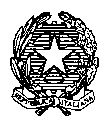 (Scuola dell’Infanzia, Primaria e Secondaria di primo grado)C.so Prampa, 11 – 42030 Villa Minozzo (RE) – Tel. 0522/801115 fax 0522/525241E-mail: reic842004@istruzione.it – pec: reic842004@istruzione.itCodice fiscale 80013950359- www.icvillaminozzo-re.edu.itAl Dirigente Scolasticodell’Istituto Comprensivo di Villa Minozzo  Corso Prampa 11, 42030-Villa Minozzo (RE)INFORMATIVA BREVE 
ex art. 13 E 14 del Regolamento UE 2016/679, 
per il trattamento dei dati personali di alunni e familiari___ sottoscritt__ _________________________________________________, C.F. ________________________________ e ___ sottoscritt__ _________________________________________________, C.F. _______________________________, in qualità di genitor__/tutor__ e, come tale, legal __ rappresentante dell’alunno minore _________________________________, fermo restando che i dati personali del medesimo non potranno mai essere utilizzati in modo da ledere la sua dignità e/o libertà,DICHIARA/DICHIARANO sotto la propria responsabilità:Che i dati identificativi sopra riportati del/i dichiarante/i e dell’alunno minore corrispondono effettivamente alla loro vera identità;Di essere il/i legale/i rappresentante/i del minore ed essere legittimato/a/i a decidere, disporre ed autorizzare terzi, in qualunque forma o modo, al trattamento dei dati personali, così come da Informativa Privacy;di ritenere indenne l’Istituto Comprensivo di Villa Minozzo con sede in Corso Prampa 11, 42030-Villa Minozzo (RE), C.F.: 80013950359, in persona del legale rappresentante il Dirigente Scolastico Dott.ssa Morena Bizzarri, e-mail: reic842004@istruzione.it, pec: reic842004@pec.istruzione.it, telefono: +39 0522 801115, fax: +39 0522 525241, Titolare del trattamento dei dati, da qualsivoglia responsabilità afferente alle dichiarazioni sopra riportate;DICHIARA/DICHIARANO ALTRESI’Di aver preso visione, letto e compreso quanto disposto nell’informativa privacy completa di Istituto disponibile c/o gli uffici di segreteria e pubblicata sul sito internet scolastico, in ottemperanza gli art. 13 e 14 del Reg. EU 679/2016, e, con riferimento al trattamento dei dati personali di cui alle seguenti finalità:pubblicazione di fotografie, riprese audiovisive o altre opere multimediali sito web istituzionale, opere editoriali, supporti di condivisione, piattaforme digitali, dell’Istituto scolastico relative a:tutti gli eventi così come indicati e previsti nel PTOF esprime/esprimono il consenso non esprime/esprimono il consensofoto di classe da distribuire al gruppo classe esprime/esprimono il consenso non esprime/esprimono il consensogestione della somministrazione o auto somministrazione di farmaci esprime/esprimono il consenso non esprime/esprimono il consenso___________________________, lì ____/____/_________Firma di entrambi gli esercenti la responsabilità genitoriale/tutori/legali rappresentanti del minore____________________________________                                                            ____________________________________                        